Secondary III 7-4 HW				  Name______________________________List the transformation of the following functions. 1. 2. 3. 4. Identify the transformations. Then graph the function and state the domain and range.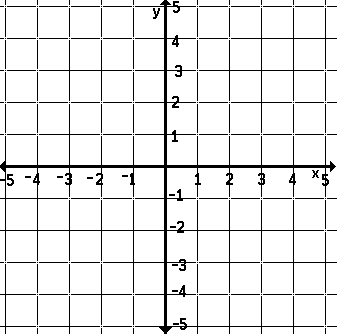 1.   Transformations:Domain:Range:2. Transformations:Domain:Range:3. Transformations:Domain:Range:4. Transformations:Domain:Range: